Publicado en Tarragona el 31/07/2018 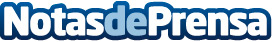 Éxito del Simposio sobre el Desarrollo Innovador y Promoción Comercial de la Medicina Tradicional 2018 en BarcelonaEl Simposio sobre el Desarrollo Innovador y Promoción Comercial de la Medicina Tradicional 2018, celebrado en Barcelona el pasado 9 de julio, fue organizado por el Parque de Cooperación Industrial de Ciencia y Tecnología de la Medicina Tradicional China entre Guangdong y Macao (Parque GMTCM) en colaboración con la Fundación Europea de Medicina Tradicional China. Datos de contacto:Fundación Europea de Medicina Tradicional China977 70 42 02Nota de prensa publicada en: https://www.notasdeprensa.es/exito-del-simposio-sobre-el-desarrollo-innovador-y-promocion-comercial-de-la-medicina-tradicional-2018-en-barcelona Categorias: Cataluña Eventos Medicina alternativa Innovación Tecnológica http://www.notasdeprensa.es